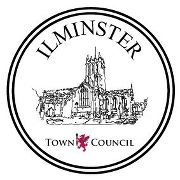 ILMINSTER TOWN COUNCILGRANT APPLICATION FORM 2023/24Please Note: Prior to completion of this form please read the Town Council’s Grant Policy and Guidelines 1. Name / Title of Organisation …………………………………………………………………2. Name of person submitting the application…………………………………………………Position held in organisation ……………………………………………………………………Address……………………………………………………………………………………………………………………………………………………………………………………………………………………………………………………………………………………………………………Tel. No………………………….…………………………………………………………………Email………………………………………………………………………………………………3. Full details of project for which a grant is sought: with emphasis on how it will benefit the citizens of Ilminster………………………………………………………………………………………………………………………………………………………………………………………………………………………………………………………………………………………………………………………………………………………………………………………………………………………………………………………………………………………………………………………………………………………………………………………………………………………………………………………………………………………………………………………………………………………………………………………………………………………………………………………………………………………………………………………………………………………………………………………………………………………………………………………………………………4. Total anticipated cost of project 						£…………….(Please enclose supporting estimates)5. Amount of grant sought from Town Council and % of total project cost 	£…………….											………… %6. Please give details of applications made to other grant making bodies in respect of this project (eg. Somerset Council / Lottery etc)7. Please provide details of the contribution that will be made by your organisation to the Project.………………………………………………………………………………………………………………………………………………………………………………………………………………………………………………………………………………………………………………………………………………………………………………………………………………………………8. Has your organisation received a grant from this Council within the last 3 years?YES/NO If YES, please provide details. ………………………………………………………………………………………………………………………………………………………………………………………………………………………………………………………………………………………………………………………Please use additional sheets if necessaryDon’t forget to include:Constitution / rulesFinancial information – accounts Evidence project costings are reasonable Please return the completed form toIlminster Town CouncilOld Magistrates CourtEast StreetIlminsterSomersetTA19 0AJDateOrganisationAmount SoughtGranted